Modello 1Operazione 4.1.CAvviso pubblico 2019Alla Regione PugliaDipartimento Agricoltura, Sviluppo Rurale ed AmbientaleResponsabile utenze SIANLungomare Nazario Sauro, 4570121  B A R I Il/La sottoscritto/a ________________________________________________________________________________nato/a  a ___________________ il ______________, residente in __________________________________________via _____________________________________________________________ n° __________  CAP ______________CF: ______________________________TEL. ________________ FAX _________________ PEC: _________________________________________________CHIEDEal responsabile delle utenze SIAN della Regione Puglia,All’uopo fa dichiarazione di responsabilità sulle funzioni svolte sul portale sollevando l’Amministrazione da qualsiasi responsabilità riveniente dall’uso non conforme dei dati a cui ha accesso.__________________, lì __________________ Allega alla presente: fotocopia di un documento di riconoscimento valido e del codice fiscale del tecnico incaricato e del richiedente l’aiuto.Timbro e firma________________________(1) La richiesta di autorizzazione deve essere inviata al Sig. Nicola CAVA a mezzo mail a: responsabile.utenze.sian@regione.puglia.it(2) La richiesta deve essere inviata a mezzo mail a: giuseppe.sisto@regione.puglia.itModello 1.AOperazione 4.1.CAvviso pubblico 2019Il Tecnico incaricato__________________________________(Firma e timbro professionale del tecnico)Modello 2 – a cura del richiedenteOperazione 4.1.CAvviso pubblico 2019Alla Regione PugliaDipartimento Agricoltura, Sviluppo Rurale ed AmbientaleLungomare Nazario Sauro, 4570121  B A R I DICHIARAZIONE SOSTITUTIVA DELL’ATTO DI NOTORIETÀ(resa ai sensi dell’articolo 47 del Testo Unico delle disposizioni legislative e regolamentari in materia di documentazione amministrativa approvata con D.P.R. 28 dicembre 2000, n. 445)Con riferimento all’avviso pubblico relativo al PSR Puglia 2014-2020, Operazione 4.1.C “Sostegno per gli investimenti per la redditività, la competitività e la sostenibilità delle aziende olivicole della zona infetta relativamente alla Xylella fastidiosa”Il/La sottoscritto/a _______________________________________________________________________________ nato/a a ____________________________________________________ il ______________ residente nel Comune di _____________________________________________ Via __________________________________________CAP _________ Prov. ______ Tel. _________________________ Codice Fiscale _____________________  nella sua qualità di (1) _____________________________________________________ della (2)_____________________________con Partita IVA n. ______________________________ e sede legale nel Comune di ______________________ Via ____________________________________ ,C O N S A P E V O L Edella responsabilità penale cui può andare incontro in caso di dichiarazioni mendaci e di falsità negli atti, ai sensi e per gli effetti dell’art. 47 e dell’art. 76 del D.P.R. 28 dicembre 2000, n. 445 e successive modificazioni ed integrazioni,D  I  C  H  I  A  R  Adi essere Agricoltore in attività, in quanto in possesso dei requisiti previsti dall’art. 9 del Reg. (UE) n. 1307/2013, come disciplinato dall’art. 3 del DM n. 6513 del 18/11/2014 e dall’art. 1, comma 4 del DM n. 1420 del 26/02/2015;di essere iscritto presso la CCIAA, nel Registro delle Imprese agricole, come impresa attiva;ove pertinente, di essere iscritto all’INPS (quale Coltivatore diretto o IAP);di rispettare quanto previsto dalle norme vigenti in materia di regolarità contributiva (DURC);di rispettare la Legge Regionale n. 4 del 29 marzo 2017;di non essere impresa in difficoltà ai sensi della normativa comunitaria sugli aiuti di stato per il salvataggio e la ristrutturazione di imprese in difficoltà;di condurre, alla data di presentazione della DdS, un’azienda agricola la cui dimensione economica, espressa in Produzione Standard, non è inferiore a € 8.000,00, di cui almeno € 2.000,00 rivenienti da oliveti da olio, come risultante dal fascicolo aziendale AGEA (condizione di accesso ai benefici), che scaturiscono da terreni e/o allevamenti ubicati in “ Zona infetta”;di non aver commesso reati gravi in danno dello Stato e/o della Comunità Europea (art. 80 del D.Lgs. n. 50/2016);di aver aggiornato e validato, prima della redazione dell’Elaborato Informatico Progettuale (EIP) e della presentazione della DdS, il fascicolo aziendale ai sensi della normativa dell’OP AGEA con l’indicazione delle superfici condotte con le relative colture attuate, nonché l’eventuale consistenza degli allevamenti;di aver attivato un indirizzo di Posta elettronica Certificata (PEC);ove pertinente, che non sussiste alcuna situazione ostativa al rilascio dell’Informativa prefettizia non interdittiva (Antimafia);che i dati dichiarati nell’EIP sono veritieri;inoltre, nel caso di Associazioni:13.1 di essere costituita in una delle forme giuridiche definite al paragrafo 7 – SOGGETTI BENEFICIARI del presente Avviso; di aver costituito e/o aggiornato il fascicolo aziendale ai sensi della normativa dell’OP AGEA, anche di semplice anagrafica; che l’Organo statutariamente preposto ha approvato il progetto ed ha delegato il legale rappresentante a presentare la DdS, a riscuotere il contributo e ad assolvere ai successivi adempimenti;di non avere in corso provvedimenti fallimentari e/o di amministrazione controllata;di essere consapevole dell’obbligo di rispetto della Legge Regionale n. 28/2006 “Disciplina in materia di contrasto al lavoro non regolare” e il Regolamento Regionale attuativo n. 31 del 27/11/2009, nonché delle norme in materia di sicurezza sui luoghi di lavoro ai sensi del D. Lgs 81/2008 e s.m.i.;che la disponibilità di acqua irrigua è supportata da una regolare autorizzazione per l’emungimento e/o il prelievo di acqua da altre fonti (nel caso di interventi relativi a impianti di irrigazione);che l’azienda è dotata di appositi contatori volti a misurare il consumo di acqua (nel caso di interventi relativi a impianti di irrigazione);ove pertinente, di aderire al seguente/i Regime/i di Qualità di cui alla Misura 3 del PSR Puglia 20014-2020 (3): ___________________________;ove pertinente, di essere un giovane agricoltore insediatosi entro i 5 anni precedenti la DdS;ove pertinente, che gli investimenti fissi, di cui al relativo Piano, ricadono in zone soggette a vincoli naturali o ad altri vincoli specifici di cui all’art. 32 del Reg. (UE) 1305/2013;ove pertinente, che gli investimenti mobili, di cui al relativo Piano, ricadono in zone soggette a vincoli naturali o ad altri vincoli specifici di cui all’art. 32 del Reg. (UE) 1305/2013 (Zone Svantaggiate), secondo il seguente schema:20.1  per le macchine/attrezzature polivalenti: l’utilizzo delle stesse riguarda una SAT che ricade prevalentemente in Zone Svantaggiate (oltre il 50%);20.2  per le macchine/attrezzature specifiche: l’utilizzo delle stesse riguarda una superficie correlata al comparto oggetto di intervento (SAU) che ricade prevalentemente in Zone Svantaggiate (oltre il 50%); di essere consapevole che il mancato raggiungimento del punteggio minimo, in applicazione dei criteri di selezione di cui al paragrafo 14 del presente Avviso, determinerà la non ammissibilità della DdS ai benefici;ove pertinente, che la DdS riguarda investimenti non contemplati nel Programma Apistico Nazionale per il triennio 2017-2019;ove pertinente, di aver partecipato, ovvero partecipare, a un progetto presentato dalla seguente Associazione di Agricoltori ______________________________ per investimenti diversi dal proprio Piano Aziendale;di essere consapevole di doversi impegnare a:conservare i requisiti di ammissibilità di cui al paragrafo 8 del presente Avviso per l’intera durata della concessione e degli impegni;attivare, prima dell’avvio degli interventi proposti in DdS e prima della presentazione della prima DdP, un conto corrente dedicato, su cui dovranno transitare tutte le risorse finanziarie necessarie per la completa realizzazione dell’investimento;osservare i termini stabiliti dai provvedimenti di concessione del sostegno e da eventuali atti conseguenti;osservare le modalità di esecuzione degli investimenti previste dal provvedimento di concessione e da eventuali atti correlati, nel rispetto della vigente normativa urbanistica, ambientale, paesaggistica vigente e dei vincoli di altra natura eventualmente esistenti;osservare le modalità di rendicontazione delle spese relative agli investimenti ammissibili, secondo quanto previsto dal provvedimento di concessione e da eventuali atti collegati;tenere attiva la PEC per tutta la tutta la vigenza dei termini istruttori e almeno fino all’eventuale saldo del sostegno.presentare ad AGEA, per la campagna 2018/2019, la Domanda Unica, finalizzata all’accesso ai pagamenti previsti dal Reg. (UE) 1307/2013, i cui dati rivenienti dal fascicolo aziendale non potranno scostarsi oltre il 5%, in termini di valore della PS, da quelli inseriti nell’aggiornamento dello stesso fascicolo aziendale propedeutico alla redazione dell’EIP e alla presentazione della DdS.in caso di ottenimento del finanziamento:25.1   essere a conoscenza che eventuali pagamenti non transitati nell’apposito conto corrente dedicato, di cui al paragrafo 9 dell’Avviso, non potranno essere ammessi agli aiuti;25.2  essere a conoscenza che per la realizzazione degli interventi di cui alla DdS non sono stati ottenuti, ne richiesti, altri contributi pubblici ovvero di aver presentato una DdS a valere sulle operazioni 4.1.A o 4.1.B (nell’ambito del pacchetto giovani);25.3  essere consapevole di doversi impegnare a non richiedere ulteriori contributi pubblici per gli interventi oggetto di benefici;25.4  essere consapevole di doversi impegnare a conservare la destinazione d’uso degli investimenti ammessi ai benefici per un periodo minimo di 5 anni decorrenti dalla data di erogazione del saldo del sostegno; 25.5   in caso di immobili condotti in fitto, qualora il relativo contratto non copra la durata di dieci anni dal momento della DdS, essere consapevole di doversi impegnare a presentare, a corredo della prima domanda di pagamento copia del “nuovo” contratto di fitto idoneo a coprire detto arco temporale;24.6 in caso di Associazioni di Agricoltori, essere consapevole di doversi impegnare a non variare il numero di aziende coinvolte nel progetto successivamente alla presentazione della DdS e fino alla scadenza degli impegni contemplati nel provvedimento di concessione del sostegno, salvo eventuali subentri nella titolarità delle aziende coinvolte.di essere socio di Organizzazioni di Produttori (OP) riconosciute dalle OCM e di rispettare le disposizioni fissate al paragrafo “Demarcazione tra PSR e OCM per settore” del capitolo 14 “Informazioni sulla complementarietà” del PSR Puglia 2014/2020.oppure26.   di non essere socio di Organizzazioni di Produttori riconosciute dalle OCM;27.   di esonerare gli Organi comunitari e le Amministrazioni statale e regionale da qualsiasi responsabilità conseguente ad eventuali danni che, per effetto della esecuzione e dell’esercizio delle opere, dovessero essere arrecati alle persone o a beni pubblici e privati;28.  di autorizzare ai sensi e per gli effetti del D. Lgs n. 196/2003 (Codice in materia di protezione dei dati personali) cosi come modificato dal D. Lgs n. 101/2018, la Regione Puglia, lo Stato Italiano e l’Unione Europea ad utilizzare i propri dati personali, i quali dovranno essere gestiti nell’ambito dei trattamenti con mezzi automatizzati o manuali al solo fine di dare esecuzione agli atti inerenti l’iniziativa progettuale proposta, e che in esecuzione del Codice in materia di protezione dei dati personali, tali trattamenti dovranno essere improntati ai principi di correttezza, liceità e trasparenza e nel rispetto delle norme di sicurezza.Allega copia del seguente documento di riconoscimento: ___________________________________________________________________, lì __________________ _____________________________________Firma (4)(1) Indicare se “titolare” o “legale rappresentante”.(2) Indicare l’esatta ragione sociale quale risulta dal certificato della CC.I.AA..(3)  Ove pertinente, indicare il regime di qualità.             (4) La firma deve essere apposta a norma dell’articolo 38 del DPR 445/2000.N.B. : Si precisa che dovranno essere riportate e compilate esclusivamente le dichiarazioni pertinenti. I periodi relativi a situazioni non pertinenti dovranno essere barrati.Modello 3 – a cura del tecnico incaricato della redazione dell’EIPOperazione 4.1.CAvviso pubblico 2019Alla Regione PugliaDipartimento Agricoltura, Sviluppo Rurale ed AmbientaleLungomare Nazario Sauro, 4570121  B A R I DICHIARAZIONE SOSTITUTIVA DELL’ATTO DI NOTORIETÀ(resa ai sensi dell’articolo 47 del Testo Unico delle disposizioni legislative e regolamentari in materia di documentazione amministrativa approvata con D.P.R. 28 dicembre 2000, n. 445)Con riferimento all’avviso pubblico relativo al PSR Puglia 2014-2020, Operazione 4.1.C “Sostegno per gli investimenti per la redditività, la competitività e la sostenibilità delle aziende olivicole della zona infetta relativamente alla Xylella fastidiosa”Il/La  sottoscritto/a _________________________________________________________________________ nato/a  a_______________________________ il _____________, residente  in  ______________________________ alla Via  _________________________________________________________________ CAP _____________  Prov. ______ - Codice Fiscale______________________________ - Iscritt_ all’Ordine/Collegio dei _____________________________ della Provincia di _______________ al n. ____________ in qualità di tecnico incaricato dalla ditta individuale/Società o Cooperativa  _______________________________  Partita IVA ______________________ ,  alla redazione dell’EIP a corredo della richiesta dei benefici ai sensi dell’Avviso pubblico per l’Operazione 4.1.CC O N S A P E V O L Edella responsabilità penale cui può andare incontro in caso di dichiarazioni mendaci e di falsità negli atti, ai sensi e per gli effetti dell’art. 47 e dell’art. 76 del D.P.R. 28 dicembre 2000, n. 445 e successive modificazioni ed integrazioni,D  I  C  H  I  A  R  Ache i dati strutturali dell’azienda, la ripartizione colturale e la consistenza media zootecnica indicati nella “sezione strutturale” e nella “situazione ante” dell’EIP sono corrispondenti alla effettiva situazione aziendale personalmente rilevata con sopralluogo preliminare alla redazione dell’EIP nonché mediante consultazione degli atti relativi;che vi è piena corrispondenza fra quanto riportato nella “sezione strutturale” dell’EIP e quanto riportato nel fascicolo aziendale;che i dati tecnici ed economici riportati nella “sezione ante” e nella “situazione post” dell’EIP sono da considerarsi medi ordinari;che i dati riportati nell’EIP e finalizzati alla determinazione dei punteggi in base ai criteri di selezione della Operazione 4.1.C sono veritieri;che la validità tecnica ed economica degli interventi, inclusi nel Piano degli investimenti dell’EIP, è correlata ai dati strutturali dell’azienda, alla ripartizione colturale e/o alla consistenza media zootecnica indicati nella “sezione strutturale” e nella “situazione ante” dell’EIP;  che l’ubicazione in zone soggette a vincoli naturali o ad altri vincoli specifici di cui all'art. 32 del Reg. (UE) 1305/2013  delle particelle riportate nella “sezione strutturale” dell’Elaborato Informatico Progettuale (EIP) è stata determinata in base alla normativa comunitaria (Direttive CEE nn. 268/75, 273/75 e 167/84);che la superficie aziendale interessata dagli interventi proposti nell’EIP ____________________________(1)  all’interno di zone soggette a vincoli naturali o ad altri vincoli specifici di cui all'art. 32 del Reg. (UE) 1305/2013.Dichiara di essere informato, ai sensi e per gli effetti di cui all’articolo 10 della Legge n. 675/96 che i dati personali raccolti saranno trattati, anche con strumenti informatici, esclusivamente nell’ambito del procedimento per il quale la presente dichiarazione viene resa.Allega copia del seguente documento di riconoscimento: ____________________________________________________________________________, lì __________________ Timbro e firma________________________Riportare se ricade o non ricade.Modello 4 – a cura del tecnico redattore del quadro economico riepilogativoOperazione 4.1.CAvviso pubblico 2019Alla Regione PugliaDipartimento Agricoltura, Sviluppo Rurale ed AmbientaleLungomare Nazario Sauro, 4570121  B A R I DICHIARAZIONE SOSTITUTIVA DELL’ATTO DI NOTORIETÀ(resa ai sensi dell’articolo 47 del Testo Unico delle disposizioni legislative e regolamentari in materia di documentazione amministrativa approvata con D.P.R. 28 dicembre 2000, n. 445)Con riferimento all’avviso pubblico relativo al PSR Puglia 2014-2020, Operazione 4.1.C “Sostegno per gli investimenti per la redditività, la competitività e la sostenibilità delle aziende olivicole della zona infetta relativamente alla Xylella fastidiosa”	Il/La  sottoscritto/a ____________________________________________________________________ nato/a  a_______________________________ il _____________, residente  in  ______________________________ alla Via  _________________________________________________________________ CAP _____________  Prov. ______  Codice Fiscale______________________________  Iscritto/a all’Ordine/Collegio dei _____________________________ della Provincia di _______________ al n. ____________ in qualità di tecnico incaricato dalla ditta individuale/Società o Cooperativa  _______________________________  Partita IVA ______________________ ,  alla redazione del Quadro economico riepilogativo degli interventi a corredo della richiesta dei benefici ai sensi dell’Avviso pubblico per l’Operazione 4.1.CC O N S A P E V O L Edella responsabilità penale cui può andare incontro in caso di dichiarazioni mendaci e di falsità negli atti, ai sensi e per gli effetti dell’art. 47 e dell’art. 76 del D.P.R. 28 dicembre 2000, n. 445 e successive modificazioni ed integrazioni, D  I  C  H  I  A  R  Ache il Quadro economico riepilogativo degli interventi proposti ed i relativi elaborati a corredo sono conformi con quanto stabilito al paragrafo 10.1 – IMPUTABILITÀ, PERTINENZA, CONGRUITÀ E RAGIONEVOLEZZA, del presente Avviso;che per l’elaborazione del computo metrico relativo ad opere edili ed affini sono stati utilizzati prezzi unitari di importo non superiore a quelli riportati nel “listino prezzi delle Opere Pubbliche della Regione Puglia” di cui alla DGR n. 905/2017, cosi come rettificato dalla DGR n. 1468/2017;che le spese relative all’acquisto e alla messa in opera di prefabbricati, di impianti fissi (elettrici, idrici, fognanti, ecc.), di serre, di macchine e di attrezzature sono state determinate applicando la procedura di selezione basata sul confronto tra almeno 3 preventivi analitici forniti da ditte concorrenti, procedendo alla scelta di quello che, per parametri tecnico-economici e per costi/benefici, è stato ritenuto il più idoneo;che le spese generali sono state determinate applicando le aliquote di cui al punto 15 del paragrafo 10 – TIPOLOGIE DI INVESTIMENTO E COSTI AMMISSIBILI, del presente Avviso.Dichiara di essere informato, ai sensi e per gli effetti di cui all’articolo 10 della Legge n. 675/96 che i dati personali raccolti saranno trattati, anche con strumenti informatici, esclusivamente nell’ambito del procedimento per il quale la presente dichiarazione viene resa.Allega copia del seguente documento di riconoscimento: __________________________________________________________________________________________________, lì __________________ Timbro e firma________________________N.B. : Si precisa che dovranno essere riportate e compilate esclusivamente le dichiarazioni pertinenti. I periodi relativi a situazioni non pertinenti dovranno essere barrati.Modello  5(antimafia)Alla Prefettura – U.T.G. di___________________________Oggetto: richiesta di informazioni ai sensi dell’art. 91 D. Lgs n. 159/2011. Dichiarazione sostitutiva di certificazione(D.P.R. n. 445 del 28.12.2000)Il/la sottoscritto/a (nome e cognome) ________________________________________________ nato/a _______________________________ Prov. _________il ______________ residente a _________________________________ Prov. ______ in via/piazza ____________________  _______________________________ n. ____ □ Titolare dell’ impresa individuale□ Amministratore/Legale rappresentante della società____________________________________________consapevole delle sanzioni penali in caso di dichiarazioni false e della conseguente decadenza dai benefici eventualmente conseguiti (ai sensi degli artt. 75 e 76 D.P.R. 445/2000) sotto la propria responsabilità DICHIARAche la predetta impresa è regolarmente iscritta al Registro delle imprese della C.C.I.A.A. di _________________con numero__________________dal _______________che nei propri confronti non sussistono le cause di divieto, di decadenza o di sospensione di cui all’art. 10 della Legge 31 maggio 1965, n. 575di avere i seguenti familiari conviventi di maggiore età:Il/la sottoscritto/a dichiara inoltre di essere informato/a, ai sensi del D.Lgs. n. 196/2003 (codice in materia di protezione di dati personali) che i dati personali raccolti saranno trattati, anche con strumenti informatici, esclusivamente nell’ambito del procedimento per il quale la presente dichiarazione viene resa.__________________________                      ________________________________________            data                                                 firma leggibile del dichiarante (1) (1) Ove il richiedente è una società l’autocertificazione dovrà essere prodotta dal  rappresentante legale e da tutti gli amministratori. Modello 6  Scheda sintetica soggetti sottoposti alle verifiche antimafia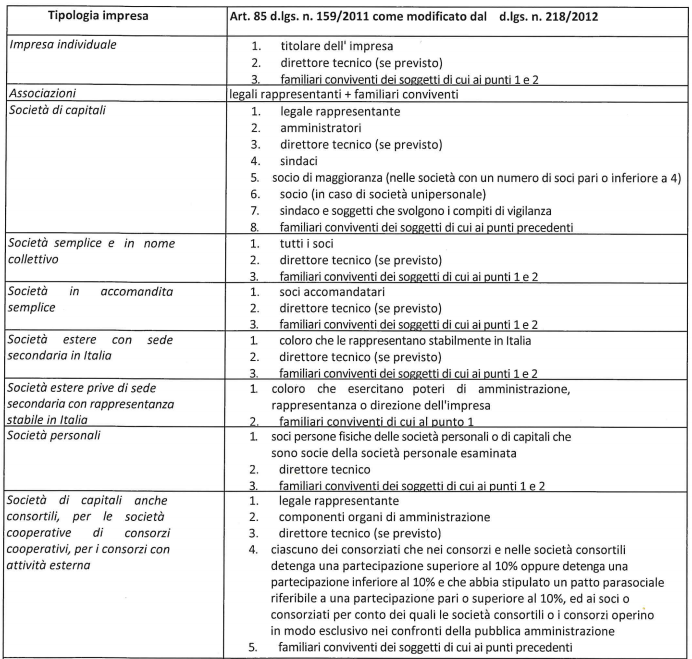 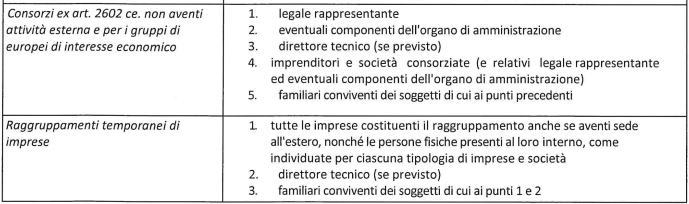 Oggetto:PSR Puglia 2014-2020.Operazione 4.1.C – “Sostegno per gli investimenti per la redditività, la competitività e la sostenibilità delle aziende olivicole della zona infetta relativamente alla Xylella fastidiosa” – Avviso 2019.Richiesta Autorizzazione accesso al Portale SIAN e/o Abilitazione alla presentazione delle domande di sostegno.  l’AUTORIZZAZIONE (1) all’accesso al portale SIAN – Area riservata per la compilazione, stampa e rilascio delle domande.  l’ABILITAZIONE (2) alla compilazione della domande di aiuto relative alla Operazione 4.1.C.Elenco delle ditte da abilitare nel portale SIAN per la presentazione delle domande di sostegno per l’Operazione 4.1.CElenco delle ditte da abilitare nel portale SIAN per la presentazione delle domande di sostegno per l’Operazione 4.1.CElenco delle ditte da abilitare nel portale SIAN per la presentazione delle domande di sostegno per l’Operazione 4.1.CElenco delle ditte da abilitare nel portale SIAN per la presentazione delle domande di sostegno per l’Operazione 4.1.CN.DITTE RICHIEDENTI L’AIUTODITTE RICHIEDENTI L’AIUTODITTE RICHIEDENTI L’AIUTON.Cognome e nomeC.U.A.A.